FICHE D’INSCRIPTION A LA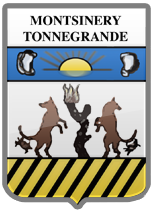 RESTAURATION SCOLAIRE 2019/2020ENFANT École :             GS Léopold HÉDER                                                       GS de Tonnégrande Classe : ……………………………Nom : ……….............................................................................    Prénom : ………………………………….Date de naissance : …../……../……..       Lieu de naissance : ………………………………………………Adresse : ………………………………………………………………………………………………………Code Postal……………………………  Commune………………………………………………………….PARENTS Mère :							Nom : ………………………………………………Prénom : ………………………………………..............Adresse si différente de celle de l’enfant :…………………………………………………………………….Portable : …………………………	Domicile ou professionnel : ……………...............................................Adresse mail :………………………………@ ………………………………………………………………Père :Nom :…………………………………......................Prénom :………………………………………..............Adresse si différente de celle de l’enfant :……………………………………………………………………..Portable : ………………………………	Domicile ou professionnel :……………………………………..Adresse mail :……………………………………@…………………………………………………………..Les deux parents sont-ils titulaires de l’autorité parentale :□ OUI		□ NONAllergies alimentaires / ou Autres (à renseigner obligatoirement) :     □ OUI		□ NON………………………………………………………………………………………………….Si oui produire dossier PAI (Projet d’Accueil Individualisé) à récupérer au service des affaires scolaires.RAPPEL :Le tarif de la restauration est fixé à 37€ par mois et par enfant (1er paiement à l’inscription).Le paiement s’effectue 1 mois à l’avance du 1er au 15 du mois au service de la CDE/ Affaires Scolaires aux horaires suivants :Lundi- mardi- mercredi et vendredi de 08h30 à 12h30Jeudi de 8h30 à 12h30 et de 14h30 à 16h00A l’annexe Mairie de Tonnégrande du 1er au 10 de chaque mois de 8h00 à 10h00.3)  Le paiement de la demi-pension s’effectue en espèces ou par carte bancaire uniquement.NB : passé le délai indiqué ci-dessus aucun paiement et aucune réservation de repas ne sera possible.4)  Réinscription :Les places étant limités ; seul les élèves à jour du paiement intégral de l’année scolaire précédente pourront effectuer leur réinscription.Je soussigné(e) M/MME (*) ………………………………………, atteste sur l’honneur l’exactitude des renseignements portés sur cette fiche pour l’inscription de mon fils ou ma fille (*) et m’engage à prévenir le service de la CDE/ Affaires Scolaires de tout changement. Je reconnais également avoir pris connaissance des modalités d’inscription et de fonctionnement de la restauration ainsi que du règlement intérieur en vigueur.*Rayer les mentions inutiles Fait à Montsinéry-Tonnégrande, le…………………Mention « Lu et Approuvé » à inscrire……………………………………….Signature